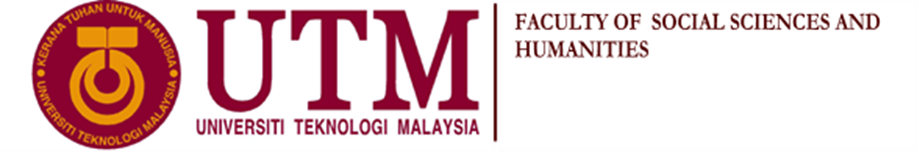 UJIAN SEMESTER 1 SESI 2020/2021EXAMINATION SEMESTER 12020/2021 SESSION)KOD KURSUS	:	UHMS 1182(COURSE CODE)NAMA KURSUS	:	PENGHAYATAN ETIKA & PERADABAN (COURSE)	 		(APPRECIATION OF ETHICS & CIVILIZATION) PROGRAM 	:	SARJANA MUDA (PROGRAMME)			(BACHELOR DEGREE)MASA	:	 5 JAM  0 MINIT(DURATION)			(5 HOURS 0 MIN)  TARIKH	:	 19 JANUARI 2021(DATE)			(19 JANUARY 2021)MARKAH	:	30 	(MARKS)								 ARAHAN KEPADA CALON: Jawab SEMUA soalan.(INSTRUCTION TO CANDIDATES): Answer ALL questions KERTAS JAWAPANNAMA:  LOW JUNYINO. MATRIK: A20EC0071SECTION: 29SOALAN 1Empat perspektif falsafah Aristotle ialah kebaikan moral, empat kebaikan utama, keadilan dan kemuncak kebaikan. Antara salah satu perspektif falsafah Aristotle iaitu kebaikan moral bermaksud kecemerlangan perwatakan terhasil daripada sikap seseorang untuk berkelakuan secara baik sama ada kesan daripada pendidikan yang diterima atau perlakuannya secara semula jadi. Malah isu sindiket kartel daging haram ini sememangnya bertentangan dengan perspektif falsafah kebaikan moral. Dalam hal ini, sekiranya daging haram tersebut dijualkan kepada pembelinya, namun pembelinya mungkin termakan daging yang bukan daging ternakan atau daging yang tidak halal atau daging yang bertentangan dengan agama sendiri. Perkara ini akan memberi kesan yang serius dan kelakuan ini jelas membukti bahawa peniaga kartel daging haram itu cuma mementingkan faedah dan kepentingan sendiri dan langsung tidak berkelakuan secara baik berdasarkan perspektif falsafah Aristotle. Contoh perspektif falsafah kebaikan moral ialah Tan Sri Noor Hisham Abdullah selaku pengarah kesihatan yang memberi ucapan wartawan dengan bermoral dan perlakuan beliau yang baik walaupun penat dan letih kesan daripada mesyuarat laporan Covid-19. Selain itu, perspektif falsafah yang bertentangan dengan pembongkaran isu ini ialah perspektif falsafah empat kebaikan utama. Dalam soal ini, peniaga kartel daging haram itu perlulah mengamalkan salah satu kebaikan utama daripada perspektif falsafah empat kebaikan utama iaitu kawalan kendiri yang bermaksud amalan kesederhanaan. Hal ini dikatakan demikian kerana penjual daging haram itu terlampau mementingkan kepentingan sendiri sehingga membahayakan pengguna atau pembeli daging dia. Dia tidak mempunyai kawalan kendiri yang mementingkan dia sendiri dengan pengguna dia yang nyata bertentangan dengan perspektif falsafah Aristotle. Contoh yang menunjukkan pemimpin yang mempunyai satu daripada empat kebaikan utama iaitu kebijaksanaan ialah Perdana Menteri Malaysia iaitu Tan Sri Muhyiddin Yassin yang melaksanakan Perintah Kawalan Pergerakan mulai 13hb Januari 2021 bagi mengurangkan pengularan virus Covid-19. Seterusnya, pembongkaran isu sindiket kartel daging haram ini bertentangan dengan keadilan yang merupakan salah satu perspektif falsafah Aristotle. Dalam perkara ini, menurut berita Sinar Harian, peniaga kartel daging haram ini telah beroperasi selama 40 tahun tanpa disyaki. Perkara ini sememangnya tidak adil berbanding dengan peniaga yang telah beroperasi lama dengan menggunakan kartel daging yang sahih. Contoh perspektif falsafah keadilan yang terdapat di Malaysia ialah peruntukan yang diberikan oleh kerajaan Malaysia kepada rakyat Malaysia termasuk Melayu, Cina, India, Iban dan Murut tanpa mengabaikan mana-mana kaum pada 18/1/2021.  Perspektif falsafah Aristotle yang bertentangan dengan isu sindiket kartel daging haram ini ialah kemuncak kebaikan. Perspektif falsafah kemuncak kebaikan bermaksud pencapaian terbaik sebagai manusia dalam pelbagai aspek seperti kebaikan, kebahagiaan, beretika dan kehidupan yang bermakna kepada diri sendiri, masyarakat, makhluk ciptaan Tuhan yang lain dan alam semesta. Maka boleh kita lihat bahawa peniaga daging haram ini tidak mementingkan kebaikan dan kebahagiaan masyarakat dan cuma mementingkan kebaikan diri sendiri. Contohnya, peniaga tersebut menjual daging haram yang mempunyai daging lembu dan daging ini kemungkinan besar telah dibeli oleh pembelinya yang menganut agama Hindu atau Buddha yang tidak boleh makan daging lembu. Perkara ini akan menyebabakan kes huru-hara dan kebahagiaan rakyat Malaysia tidak dapat dikekalkan atas isu sindiket kartel daging haram ini.      Kesimpulannya, inilah empat perspektif falsafah Aristotle yang bertentangan dengan isu sindiket kartel daging haram dengan huraian dan contoh-contoh yang bersesuaian.SOALAN 2Lima kepentingan amalan konsep Wu Chang (Lima Sifat Mulia) dalam etika sesama manusia ialah Ren (peri kemanusiaan), Yi (kebenaran/keadilan), Li (kesopanan/kesusilaan), Chih/Zhi (kebijaksanaan) dan Hsin/Xin (layak dipercayai). Ren (peri kemanusiaan) merupakan salah satu kepentingan amalan konsep Wu Chang (Lima Sifat Mulia) dalam usaha menjadikan Malaysia sebagai sebuah negara maju secara holistic. Dalam hal ini, ‘Ren’ merupakan teras bagi akhlak mulia manusia kerana ia tercetus daripada konsep kemanusiaan yang dimiliki oleh semua makhluk di muka bumi ini. Oleh hal yang demikian, dengan konsep kemanusiaan daripada ‘Ren’, rakyat Malaysia dapat menjadikan Malaysia sebagai negara maju secara holistik. Contohnya, sukarelawan yang dibentuk daripada pelbagai bangsa menolong mangsa banjir di Johor dan Pahang atas konsep ‘Ren’ yang tidak terlalu mementingkan diri sendiri dan menghulurkan bantuan kepada orang lain. Selain itu, ‘Yi’ (kebenaran/keadilan) juga merupakan salah satu kepentingan amalan konsep Wu Chang dalam usaha menjadikan Malaysia sebagai sebuah negara maju secara holistic. ‘Yi’ merujuk kepada kebolehan individu untuk mengenalpasti antara perkara yang baik dan yang buruk. Hal ini sememangnya serius kerana sebelum kita melakukan sebarang tindakan, malah orang lain akan memberi komen negatif melebihi komen positif pada hari ini. Oleh itu, kita sebagai rakyat Malaysia perlulah melakukan sesuatu yang benar tanpa mempedulikan natijah atau komen orang lain daripada perbuatan tersebut. Sebagai contoh, Perdana Menteri Malaysia iaitu Tan Sri Muhyiddin Yassin telah melaksanakan Perintah Kawalan Pergerakan (PKP) mulai 13hb Januari 2021 bagi mengurangkan pengularan virus Covid-19. Sebelum pelaksanaan ini, kebanyakan rakyat Malaysia termasuk ahli parlimen tidak menyokong pelaksanaan ini kerana banyak syarikat-syarikat atau peniaga tidak dapat beroperasi pada waktu ini dan akan mendatangkan kerugian besar kepada mereka. Tetapi Perdana Menteri kita mengetahui nyawa rakyat Malaysia lebih penting daripada ekonomi negara barulah beliau melaksanakan (PKP) pada masa ini. Kepentingan yang seterusnya ialah Li (kesopanan). Li dapat ditakrifkan sebagai peraturan hubungan sesama manusia yang konkrit serta prinsip-prinsip umum susunan sosial dalam masyarakat. Dalam perkara ini, Li ialah aspek yang perlu dipentingkan semasa bertutur atau bersosial dengan orang lain. Sekiranya Li tidak didapati dalam seseorang, maka dia akan dipandang rendah dan tidak dihormati oleh orang lain. Contohnya, terdapat seorang Dato dan kawannya tidak mempunyai Li dalam pertuturan serta memukul seorang pemuda di Tropika Avenue pada 17 Januari 2021. Perkara ini telah diviralkan oleh netizen. Kes ini dipandang tegas oleh pihak polis dan Dato tersebut ditangkap oleh pihak polis pada 18 Januari 2021. Li amat penting kerana ia merupakan etika yang mengekalkan keharmonian rakyat Malaysia. Sekiranya rakyat Malaysia tidak mempunyai Li, pergaduhan kaum akan berlaku dengan kerap. Contohnya, terdapat rusuhan kaum yang berlaku di kuil antara orang India dengan orang Melayu di Seafield, Subang Jaya pada 29 November 2020 akibat daripada tidak mempunyai penggunaan Li antara satu sama lain. Seterusnya, satu daripada kepentingan amalan konsep Wu Chang yang merupakan usaha menjadikan Malaysia sebagai sebuah negara maju secara holistic ialah Chih/Zhi (kebijaksanaan). Chih merujuk kepada kebolehan individu membuat keputusan untuk bertindak, bersikap futuristik, mengambil kira kebarangkalian situasi atau impak yang bakal dialaminya daripada tindakannya. Rakyat Malaysia seharusnya bersikap futuristik dan mengambil kira kebarangakalian situasi bagi menjadikan Malaysia sebagai sebuah negara maju secara holistic. Contohnya, Tan Sri Noor Hisham Abdullah selalu menasihati rakyat Malaysia supaya duduk di rumah yang bersikap futuristik walaupun tidak diikuti oleh sebahagian orang dan dibencikan oleh mereka, maka nasihat ini amat diperlukan untuk mengurangkan pengularan wabak Covid-19. Kebolehan beliau diiktiraf sebagai salah satu doktor yang paling cemerlang atas usaha beliau untuk menagani Wabak Covid-19 dan baliau juga menerima kebesaran ‘Tan Sri’ pada tahun 2020. Akhir sekali ialah Hsin/Xin (layak dipercayai). Dalam soal ini, Xin merupakan sifat mulia iaitu sifat yang layak dipercayai oleh orang lain. Xin akan hilang sekiranya. Untuk menjadikan Malaysia sebagai sebuah negara maju secara holistic, kita seharusnya saling mempercayai antara satu sama lain. Dengan ini, kita tidak akan dicerobohi oleh kuasa asing seperti yang telah berlaku di sejarah Malaysia. Contohnya, anggota Polis Diraja Malaysia (PDRM) dan anggota Angkatan Tentera Malaysia (ATM) saling mempercayai antara satu sama lain dengan menjalankan tugas sama-sama pada musim (PKP) ini. Dengan ini, tenaga polis dapat dijimatkan dan pada masa yang sama hubungan antara pihak polis dan pihak tentera dapat dieratkan.Kesimpulannya, inilah kenapa masyarakat Cina amat menitikberatkan konsep Wu Chang (Lima Sifat Mulia) yang merupakan usaha menjadikan Malaysia sebagai sebuah negara maju secara holistic dengan huraian dan contoh-contoh isu semasa yang sesuai.SOALAN 3Aplikasi akomodasi merupakan satu proses yang memerlukan kerjasama dua atau lebih pihak yang mempunyai matlamat yang berbeza untuk membentuk satu matlamat yang dapat memuaskan hati kedua-dua pihak tersebut. Wabak Covid-19 telah memberi impak yang besar kepada barisan hadapan (frontliners). Hal ini telah melumpuhkan tenaga barisan hadapan. Oleh itu, ahli politik Malaysia telah bersetuju untuk meningkatkan peruntukan kepada barisan hadapan untuk menagani pengularan Covid-19 yang merupakan matlamat kedua-dua barisan hadapan dengan ahli politik. Sebagai contoh, Kementerian Kewangan Malaysia telah menyalurkan peruntukan tambahan sebanyak RM44 juta untuk mengukuhkan barisan hadapan kesihatan negeri Sabah yang dapat mengurangkan konflik dan menyatupadukan warga Malaysia. Contoh yang lain berkenaan dengan akomodasi di Malaysia ialah Bahasa Melayu diiktiraf sebagai bahasa kebangsaan, namun bahasa-bahasa lain masih boleh diguna pakai bagi mengurangkan konflik dan menyatupadukan warga Malaysia selagi ia tidak bertentangan dengan prinsip perlembagaan. Aplikasi yang seterusnya ialah akulturasi. Akulturasi ialah proses penerimaan unsur budaya daripada satu kelompok masyarakat kepada satu kelompok yang lain. Lazimnya budaya berunsur positif yang diterima dalam masyarakat. Dalam negara Malaysia mempunyai pelbagai musim perayaan seperti Tahun Baru Cina, Hari Raya Aidilfitri dan Hari Deepavali. Sebagai contoh, amalan memberi angpau pada musim perayaan pada mulanya cuma diamalkan oleh masyarakat Cina namun masyarkat Melayu dan masyarakat India mula menerima budaya ini dan kemudiannya dipraktikkan pada musim perayaan dalam masyarakat masing-masing. Perkara ini telah mengurangkan konflik dan menyatupadukan warga Malaysia Selain itu, aplikasi yang seterusnya ialah asimilasi. Asimilasi merujuk kepada satu proses penggabungan kebudayaan masyarakat yang berbeza-beza untuk membentuk satu kebudayaan serta identiti masyarakat yang baru. Sebagai contoh, pakaian tradisional India di Malaysia ialah Sari, Dhoti, dan Kurta. Jika dahulu pakaian ini hanya dipakai oleh masyarakat India sahaja. Walau bagaimanapun, pada masa kini pakaian tradisional India juga popular dan dikenakan oleh etnik dan budaya lain di Malaysia termasuk ketika perayaan. Dengan ini, kita dapat mengurangkan konflik dan menyatupadukan warga Malaysia serta masyarakat yang baru iaitu masyarakat Malaysia dapat diwujudkan. Tiada lagi masyakat Melayu, Cina atau India. Aplikasi yang seterusya ialah amalgamasi. Amalgamasi merupakan suatu tahap asimilasi yang paling tinggi. Ia merupakan suatu proses yang terjadi apabila budaya atau ras bercampur untuk membentuk jenis budaya dan ras yang baharu. Sebagai contoh, kumpulan-kumpulan etnik yang sedia wujud seperti Melayu, Cina atau India mengamalkan parkahwinan campur lalu membentuk satu genarasi baru atau budaya baru tanpa menuruti budaya asal mereka.                   Kesimpulannya, aplikasi akomodasi, akulturasi, asimilasi, dan amalgamasi dapat mengurangkan konflik dan menyatupadukan warga Malaysia.